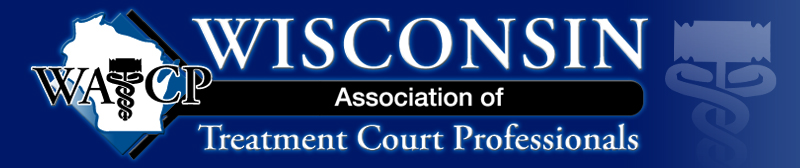 BOARD MEETING AGENDAJanuary 7, 202012:00 p.m. TeleconferenceTO CALL IN DIAL:  712-775-7031   ACCESS CODE IS: 221-245#Call to Order.  Roll CallMinutes from 12/3/19Financial update (November financials)Board of Directors / Terms and vacanciesCoordinator Role vacancy (Sara Bassing Sutton resignation)Nominations for other vacancies CCI / State Courts Strategic Planning Report Back (JC, Catherine, Katy)Committee Reports:Vendor/OutreachEquity and Inclusion: 2/18/20 10-3 PM in person meeting Milw Cty Courthouse2020 State Conference Planning UpdateAulik Award Vote Seeking recommendations for Graduate panelNext planning meeting:  1/15/19 @ noon teleconferenceOther BusinessNext Meeting: Tuesday, February 7 – Teleconference 12:00 PM     